   		  DECEMBER 7, 2018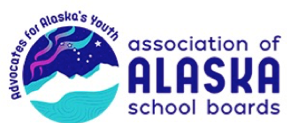 AASB Executive Administrative Assistant Conference Tips & Ideas Go paperless! Organize Personnel Files Using google docs – distributes responsibilities in forms Write everything down   “brain on paper”Smile until your face hurtsUse the Facebook page- Ex AdminOrganize your files regularly- personnel, payroll, computer filesGained- creating yearly guideline for agenda items for board members and superintendent for planning and deadlines and work with your ex adminTake care of yourself during the day- 10-15 minutes reflect on day self-care4 Laps around building with Superintendent & Principal  (NenanaFully organized and ready for any meetings, check recorder, etc. When in doubt, ask anybody  check all the resources Take time at least once a year to take a step back and look at office space- whether its efficient Cheat sheet to refer back toRole call sheetCall Board Members day of meetingMake a list of unfinished itemsTake a lunch break!Self care fit bit alarm to walkFacebook pageSchool board orientation and AASB checklistClassification files for personnel filesCRDC  pivot tables ExcelOne note Microsoft Pin a web pageTo do listDaily devotional Reach out to peersOverwhelmed ask for helpPolicy  update tracking sheetMicroscribe Checklist prior to and after each meetingBoardBook minute templateTimelines …..Annual agenda guideGoogle calendar for school boardWeekly newsletter with linksBlind copy for board members (blind CC)Monthly schedules for new employeesTrack in a planner for following yearTa Dah!  Culture of sharingMorning workouts, changing diet taking carbs and sugar out